ООО «СибСтронг» 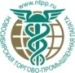 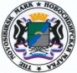 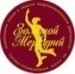 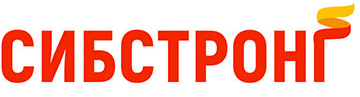 Российская  Федерация, 630051 г. Новосибирск, ул. Европейская, 2/1 т\ф (383)304-93-34Е-mail: info@sibstrong.com  www.sibstrong.comЗАЯВКА-СПЕЦИФИКАЦИЯТип горелки IL-__________ зав. № __________________ дата ___________________№НаименованиеКоличество, шт.Примечание1Лист смотрового отверстия2Стекло смотровое3Фланец сальников4Кольцо колеса вентилятора5Колесо вентилятора5.1Шайба колеса вентилятора6Конфузор7Кронштейн узла модуляции8Рычаг регулятора давления9Наконечник шарнирный10Стрелка заслонки11Наконечник шарнирный11.1Шпилька12Лист заслонки13Наконечник ведущий14Фитинг 1/4-8L/S14.1Кольцо врезное 8L/S14.2Гайка 8L/S15Регулятор давления16Редукционный клапан РГК17Тройник 1/4-3/8-8LL18Гайка 8LL18.1Кольцо врезное 8LL19Фитинг 1/4-8L/S19.1Гайка 8L/S19.2Кольцо врезное 8L/S20Манометр ТМ-320Р.00 (0..4МПа), 1/421Винт с проточкой22Фитинг угловой 1/8-6LL23Гайка 6LL23.1Кольцо врезное 6LL24Шланг ПВХ25Шайба подшипника 12-3526Подшипник ШСП627Корпус узла модуляции28Вал привода модуляции29Сервопривод30Рычаг 31Кронштейн подшипников32Подшипник 688ZZ33Болт подшипника34Кольцо стопорное 1435Пластина регулировочная36Зажим направляющий37Зажим регулировочный38Секторный корпус39Винт регулировочный40Ось рычагов41Прокладка секторная42Гайка М12х143Фитинг клапана Parker 1/8-8LL44Наконечник катушки45Катушка клапана Zh1446Клапан соленоидный Parker 120 4IR47Гребенка распределительная48Болт гребенки модуляционный49Фитинг 1/8-8LL50Болт гребенки51Переходник манометра52Катушка клапана Zb0953Клапан соленоидный Parker 140IR54Фитинг удлиненный 1/8-8LL55Фиксатор56Труба горелочная57Удлинитель узла58Узел горелочный модуляционный59Фитинг угловой 1/8-8LL60Турбулятор61Форсунка62Ложе электродов63Электроды поджига64Высоковольтный провод65Крышка корпуса верхняя66Датчик пламени67Датчик реле давления воздуха67.1Удлинитель 1/468Трансформатор поджига69Крышка корпуса боковая70Электродвигатель вентилятора71Пульт управления71.1Клеммы71.2Блок питания71.3Программируемое реле с дисплеем71.4Автоматический выключатеь71.5Контактор топливоподогревателя (СПТ)71.6Контактор электродвигателя насоса71.7Контактор электродвигателя вентилятора71.8Тепловое реле электродвигателя вентилятора71.9Тепловое реле электродвигателя насоса72Индикатор73Кулачковый переключатель режима работы74Кнопка антивандальная75Регулятор температуры топлива